Teacher Name:  	        Class:                     Subject:	                          Date:	Zakia Amir			8	           Science			9th Nov 2018Q1:	The graph below shows the heating curve of water. Use the graph to answer the following questions of water: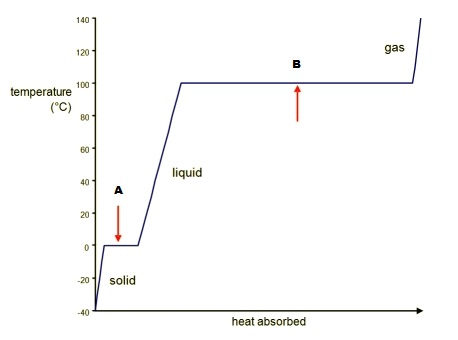 What is happening at point A & B?____________________________________________________________________________________________________________________________________________________________________What is happening to the energy being absorbed from the heat source at point A & B?____________________________________________________________________________________________________________________________________________________________________What phase change is taking place at point A & B respectively and Why?____________________________________________________________________________________________________________________________________________________________________Q2:	Give reasons for the following statements:Mercury in a thermometer rise on heating and fall on cooling.__________________________________________________________________________________you feel cooler once your perspiration evaporates.__________________________________________________________________________________We must be careful when using a thermometer.__________________________________________________________________________________Q3:	Differentiate between heat and temperature._________________________________________________________________________________________________________________________________________________________________________________________________________________________________________________________________________________________________________________________________________________________________________________________________________________________